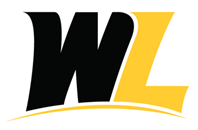 Study AbroadIllegal Drug Use PolicyThe use of illegal drugs is not more acceptable in foreign countries than in our own and is treated as a serious criminal offense. Many US students and travelers have suffered greatly as a result of drug-related incidents. US citizens in a foreign country are subject to the laws of THAT country. The US Embassy cannot obtain release from jail for a US citizen but can only aid in obtaining legal assistance. Illegal activities place not only the individual but the whole group and the program in jeopardy; therefore, all participants in West Liberty University international programs must agree to the conditions of participation as stated below and sign this agreement prohibiting them from using illegal drugs during the term of the program. The consequences of illegal drug use during participation in a study abroad program include:•Immediate expulsion from the program.•Total forfeiture of all fees paid to the program.•Loss of all course credit anticipated.............................................................................I have read the above and understand that use or possession of any quantity of marijuana, cocaine, or other illegal drugs or possession of drug paraphernalia is strictly prohibited throughout of the period of study. I understand that this prohibition applies not only while I am in the company of fellow participants, but also when I am alone or with people not associated with the program.I have read the consequences for violation noted above, and I accept the above conditions.___________________________________ __________________________________Signature of Participant                                         Date